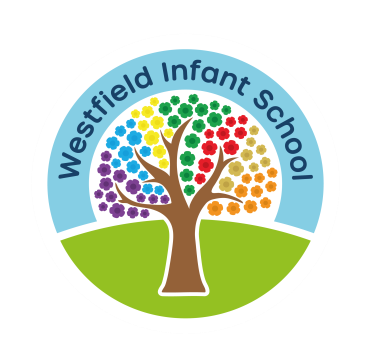 Person Specification – Mid Day SupervisorAreaEssentialDesirableQualificationsWillingness to gain a relevant qualification.Relevant NVQ Level 2First AidPlayleaderActiveExperienceExperience of working with children.Experience of leading playSkillsGood communication and liaison skills.Ability to organise.Able to use own initiative when necessary.Ability to inspire and lead children and other staff.Other factorsAn ability to make playtimes fun and fair.Committed to promoting a healthy and active lifestyle.Understand the need for confidentiality at all times.An understanding and empathy for the needs of our children and the community.Able to suggest and promote ideas towards the continual improvement of our playground provision.QualitiesFlexibilityShow respect to adults and children.Willingness to learn.Able to work as a team member.Possess a strong work ethic.